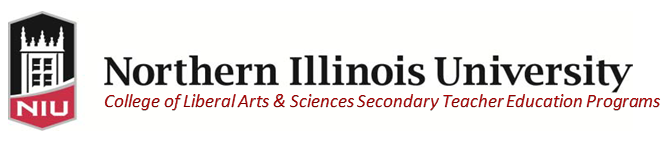 ILAS 201: Introductory Clinical ExperienceGoals ILAS 201 Teacher Candidates will accomplish the following:Complete 30 hours of observation at their assigned host school(s). The clinical experience may include observing classes, attending faculty and other school meetings, tutoring, and instructional support and assistanceDevelop and practice observation skills to learn effective classroom management techniques, positive interpersonal relationships, and professional conduct.Demonstrate openness to the entire spectrum of students in a diverse classroom.Required Elements ILAS 201 Teacher Candidates will observe a variety of classes in their subject area to gain a general view of high school students, as well as public schools, as a whole.  Students will begin to develop insights into the culture and climate of their assigned schools through their observations and tutoring.Optional ElementsILAS 201 Teacher Candidates may also do the following:Observe classes outside their major, if those classes are, in some way, exceptional and the observations are approved by their cooperating teacher. Observe at least one teacher meeting in order to develop insight into the collaborative nature of teaching in the public schools – could include team meetings, professional learning communities, department meetings, data collection team meetings, and/or student staffing. Assist with non-instructional activities.  For example, students may: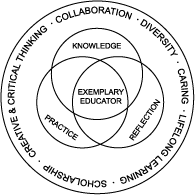 Take attendance, return papersGrade papers, quizzes, worksheetsAssist students in the computer lab or libraryMonitor small group workChaperone field tripsILAS 201: Introductory Clinical ExperiencesNotes for Cooperating TeachersILAS 201 requires clinical students to complete 30 clock hours of observation at the high school level.  Clinical students should be assigned to a primary cooperating teacher who will help facilitate assigned clinical activities.We ask that you, as a Cooperating Teacher, complete the following tasks with your ILAS 201 clinical student:Talk with your clinical student about the teaching profession and answer questions the students may have.Participate in a brief interview conducted by the clinical student.Allow clinical student to observe lessons; talk to clinical student before teaching the lesson and be willing to answer questions after the lesson has been taught.Allow clinical student to observe you on multiple occasions to learn about your classroom management routines and approaches; answer questions about classroom management philosophy and approachAssist clinical student in observing a collaborative team meeting such as professional learning communities, data teams, department meetings, or intervention teams, if possible.  Encourage involvement with your students/classes, when appropriate.Initial and sign time logs and complete a "Cooperating Teacher Final Assessment" form.Notify the Director of Teacher Preparation and Development (College of Liberal Arts and Sciences) of problems or concerns at 815.753.0325.Thank you for volunteering to work with our future teachers!  Your contribution is essential to the future of the teaching profession.